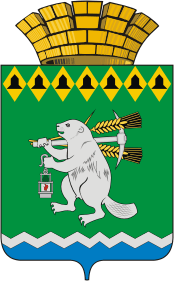 Дума Артемовского городского округаVI созыв28 заседание       РЕШЕНИЕот 28 декабря 2017 года				      № 299О направлении  депутатов  Думы Артемовского городского округа в состав комиссии по отнесению земель к землям особо охраняемых территорий местного значения Артемовского городского округа и в состав балансовой комиссии по оценке  финансово-хозяйственной деятельности муниципальных унитарных предприятий	Рассмотрев обращение главы Артемовского городского округа от 14.12.2017 № 7886/19 о направлении предложения по включению депутата Думы Артемовского городского округа в  состав комиссии по отнесению земель к землям особо охраняемых территорий местного значения Артемовского городского округа,  личное заявление Малых А.П., руководствуясь статьей 27 регламента Думы Артемовского городского округа, утвержденного решением Думы Артемовского городского округа  от 13.10.2016 № 11,Дума Артемовского городского округа РЕШИЛА:Направить Малых Валентину Сергеевну, депутата Думы Артемовского городского округа, в  состав комиссии по отнесению земель к землям особо охраняемых территорий местного значения Артемовского городского округа. 2. Направить Арсенова Владимира Степановича, депутата Думы Артемовского городского округа,  в состав балансовой комиссии по оценке  финансово-хозяйственной деятельности муниципальных унитарных предприятий.3. Решение Думы Артемовского городского округа от 31 августа 2017 года № 231 «О направлении депутата Думы Артемовского городского округа в состав балансовой комиссии по оценке  финансово-хозяйственной деятельности муниципальных унитарных предприятий».4.  Настоящее решение вступает в силу со дня его принятия.  5. Настоящее решение Думы Артемовского городского округа опубликовать в газете «Артемовский рабочий» и разместить на официальном сайте Думы Артемовского городского округа в информационно-телекоммуникационной сети «Интернет».Председатель ДумыАртемовского городского округа                                              К.М.Трофимов 